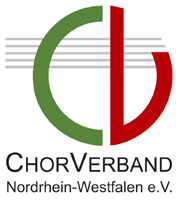 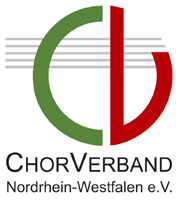 Ergebnisübersicht „Leistungssingen“ Sonntag, 25. September 2022 BergheimNr.Kat.Name des ChoresLeitungAufgabeAAufgabeBAufgabeCAufgabeD11/AFrauenchor DrabenderhöheRegine Melzer19,5019,5019,0018,7512/AJunge Vokalisten DortmundMargitta Grunwald21,2521,2521,0021,0013/AMännerchor 1888 WilnsdorfThomas Bröcher22,5023,0022,5021,7514/ACoro Belcanto LeverkusenKarl-Heinz Schlechtriem21,7520,2520,2521,0015/A"ANNABELLS" Frauenkammerchor St. Anna, DürenMax Deisenroth22,0022,5021,5022,7516/COttfinger Chöre e.V. „Stimmwerk“ Thomas Bröcher22,0022,5021,25X17/AFrauenchor ElbenMoritz Schönauer21,2521,7521,0021,0018/AGemischter Chor "Liederkranz" 1903 SchamederWilfried Hofmann21,0020,0021,0020,0019/AConVoiceFrank Rohrmann21,5022,5021,0020,5020/AOttfinger Chöre e.V. - "Männerchor "Frohsinn", gegr. 1921Thomas Bröcher23,0021,5022,5022,5021/BVia Nova SchreibershofBernd Schneider19,2518,2518,2517,0022/ANota beneUta Sabel22,0024,0022,5022,00Junger Chor Düren Music DivineAndrea EichX24/AMöllmicker Chöre Einigkeit 1909 e.V. - Junger Chor "Chorazon"Moritz Schönauer23,0024,0022,0023,0025/AMGV "Sangeslust" BirkefehlThomas Bröcher22,7521,7523,0021,75